PROGRAMMA DI       ITALIANO           DELLA        1          SEZ.   H   a. s.   2022/2023*comprensive delle ore di esercitazione, laboratorio e verificheDOCENTE: Prof.ssa MARIARITA DANTINILibri di testo : B.Panebianco- S. Frigato…..,Limpida Meraviglia, Narrativa, ed. Zanichelli                         L.Serianni, V. Della Valle….., Il bello dell’italiano, ed. Pearson                         Eva Cantarella, Sirene- Il mito e l’epica, ed. EinaudiBologna, li 1 giugno 2023FIRMA DEL DOCENTE                   Mariarita DantiniFIRMA DEI RAPPRESENTANTI DI CLASSE, COMPONENTE STUDENTIAgnese CollettaAdriana Nicita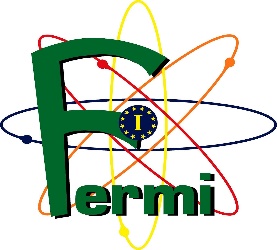 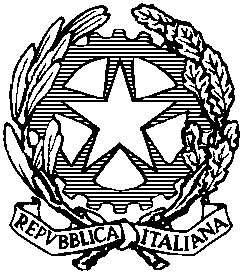 LICEO SCIENTIFICO STATALE  “E. FERMI”SEDE:  VIA  MAZZINI, 172/2° -  40139  BOLOGNATelefono: 051/4298511 - Fax: 051/392318 - Codice  fiscale: 80074870371  Sede  Associata: Via Nazionale Toscana, 1  -   40068 San Lazzaro di SavenaTelefono: 051/470141  -  Fax: 051/478966E-mail: fermi@liceofermibo.net                                       Web-site: www.liceofermibo.net1- Nucleo fondante: L’EPICA OMERICA1- Nucleo fondante: L’EPICA OMERICAArgomenti svolti  in relazione al nucleo sopraccitato Epica e mito. Lettura di miti. Il mito del pomo d’oro. Il mito di Achille. Il mito di Orfeo ed Euridice. Il mito di Ifigenia. La guerra di Troia tra storia e leggenda.  La questione omerica. Il poema omerico come documento storico: il catalogo delle navi e lo scudo di Achille. I valori del mondo greco.Il libro VI come momento  di sentimenti ed emozioni in un poema di guerra. L’amore, l’amicizia, l’ospitalità nel mondo greco.I testi omerici come testi narrativi in versi. Le principali figure retoriche presenti (Iperbato, anastrofe, anafora, metafora, similitudine, metonimia, sinestesia, ossimoro…). Patronimici, epiteti formulari.L’Iliade. Lettura dei seguenti testi , con relativa analisi e parafrasi:Il proemio;Crise e Agamennone;La lite tra Achille e Agamennone;       -      Tersite;Glauco e Diomede;Ettore e Andromaca;La morte di Patroclo;Il dolore di Achille;Lo scudo di Achille;Il duello tra Achille ed Ettore;Achille e Priamo.Lettura del saggio di Alessandro Baricco sull’IliadeL’Odissea : Lettura dei seguenti testi, con relativa analisi e parafrasi :      -  Il proemio ;      -   La Telemachia;      -   Calipso ;      -   Nausicaa;      -   Il racconto del viaggio. Definizione geografica delle tappe del viaggio.      -   Polifemo;      -   Circe ;      -   La discesa nell’Ade ;      -   L'incontro con la madre;      -   Le Sirene ;      -   Euriclea ;      -   La strage dei Proci ;      -   La prova di Penelope      -   Laerte  Alla scoperta di De Chirico : Ettore e Andromaca, Il ritorno di Ulisse*Ore dedicate ad ogni argomento2 ore alla settimana da ottobre a maggio2- Nucleo fondante:  IL TESTO NARRATIVO2- Nucleo fondante:  IL TESTO NARRATIVOAnalisi del testo narrativo. Fabula e intreccio. Analessi e prolessi. Struttura e sequenze. Il narratore e il punto di vista. I personaggi.Tipo e individuo. Le diverse forme del discorso. Il tempo e lo spazio nei racconti. Le ellissi. I generi della narrazione. Romanzi e racconti. I diversi generi del raccontoAnalisi e commento dei seguenti testi antologizzati :F. Brown, Questione di scalaA.Tabucchi, Lettera di CalipsoJ.L. Borges, La casa di AsterioneF. Durrenmatt, Il MinotauroLa descrizione del Minotauro dal canto XII dell’ Inferno di DanteP. Odifreddi, Pitagora e i numeriArchimede, L’uomo e l’infinitoLettura integrale del seguente romanzo :Roberto Vecchioni, Il libraio di SelinunteLettura integrale della seguente raccolta di racconti Italo Calvino, Marcovaldo, ovvero le stagioni in città.Percorso di Educazione civica. L’uomo e la naturaItalo Calvino, Leonia1 ora a settimana da ottobre a maggio4- Nucleo fondante: Alessandro Manzoni4- Nucleo fondante: Alessandro ManzoniManzoni. Vita e opere. I concetti di vero, utile e interessante. La riforma della tragedia. Le trame de Il Conte di Carmagnola e dell’ Adelchi3I Promessi Sposi. Le tre diverse edizioni.Cosa significa romanzo storico. 16- Nucleo fondante:  GRAMMATICA6- Nucleo fondante:  GRAMMATICAModulo di grammatica. Ripresa e/o studio delle strutture morfologiche e sintattiche. In particolare studio del verbo e del pronome. Analisi logica e del periodo in raccordo con il latino.Tutto l’anno secondo necessità di correzione e in raccordo con le spiegazioni di lingua latina7- Nucleo fondante: EDUCAZIONE LINGUISTICALaboratorio di scrittura e di comunicazione orale. Produzione di diversi tipi di testo: riassunto, parafrasi, commento, recensione, testo descrittivo, argomentativo, espositivo. Laboratorio di scrittura creativa : scrivere un testo a gruppi con protagonista uno scienziato modernoI miti di fondazione delle città italiane. Lavoro di gruppo con esposizione alla classe di un power point sui seguenti miti : CUMA, VELIA; PAESTUM; SIRACUSA, ISOLE EOLIE; PALERMO, ISOLE EGADI; TARANTO, ISOLE TREMITI; NAPOLI, BENEVENTO; PADOVA; BOLOGNA.Tale attività è stata valutata come modulo di Educazione Civica.1h a settimana nel pentamestre